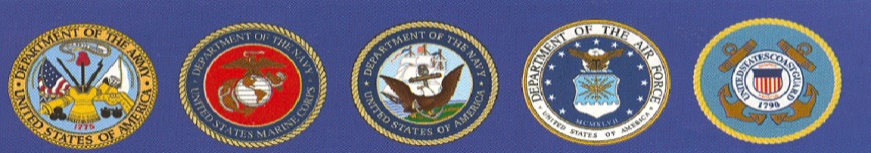 EBBETTS PASS VETERANS MEMORIAL DISTRICT“Honoring Those Who Have Served”P.O. Box 175, Murphys, CA 95247MINUTESREGULAR BOARD MEETINGOctober 4, 2022CALL TO ODER: 7:00 by Redman	Directors Present: Redman, Carlon, Palmer, Padou	Employees/Guests Present: Rocco, Yeadon, FischerAPPROVAL OF MINUTES of the Regular Board Meeting of September 6, 2022. Padou motioned to approve the minutes as submitted. 2nd by Palmer. Board Approved.PUBLIC COMMENTS: 0CORRESPONDENC:0OLD SCHOOL HOUSE: 0MEMORIALS: Currently 1,255 bricks on the walls. Room for 174 more.CARETAKER REPORT BY YEADON: Regular maintenanceVETERAN’S DAY CEREMONY: Deb updated board on progress of confirmation of event details.COMMUNITY EVENTS INVOLVEMENT: Michelson School Veteran’s Flag Ceremony. 11/10 @ 8:15 am. FINANCIAL / BUDGET By Megan Fischer: Revised budget sent by county to be signed. Padou motioned to approve the revised budget. 2nd by Carlon. Board Approved.OPEN FORUM led by Board Chairman: Elliott’s vacancy on the board to be posted in 3 places in the community. Any new board members terms will start December 2.ADJOURN PUBLIC MEETING: 7:27 by RedmanThe next meeting is scheduled for November 1, 2022 @ 7 pm @ EPVMD Hall.